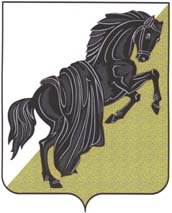 Собрание депутатовКаслинского муниципального районаПЯТОГО СОЗЫВАЧелябинской областиР Е Ш Е Н И Е от «06» марта 2018 года №237                                                              	    г. КаслиО награждении Почётной грамотойСобрания депутатов Каслинскогомуниципального района Руководствуясь ст.21 Устава Каслинского муниципального района, на основании Положения о Почетной грамоте Собрания депутатов Каслинского муниципального района, утвержденного решением Собрания депутатов Каслинского муниципального района от 14.12.2010 №72 Собрание депутатов Каслинского муниципального района РЕШАЕТ:Наградить Почётной грамотой Собрания депутатов Каслинского муниципального района:Игнатову Валентину Васильевну – учителя технологии Муниципального образовательного учреждения «Каслинская средняя общеобразовательная школа №24» Каслинского муниципального района,за добросовестный труд, высокий профессионализм, педагогическое мастерство и большой личный вклад в воспитание подрастающего поколения;Малову Нину Александровну – преподавателя Муниципального учреждения дополнительного образования «Детская музыкальная школа» п.Вишневогорск Каслинского муниципального района,за многолетний добросовестный труд, инициативность, активную педагогическую и творческую деятельность и в связи с празднованием Дня работника культуры.2. Настоящее решение опубликовать в периодическом печатном средстве массовой информации и разместить на официальных сайтах администрации и Собрания депутатов Каслинского муниципального района.Председатель Собрания депутатов	Каслинского муниципального района						     Л.А.Лобашова